Annexure-APatient Case Documentation FormPatient Name: _______________________ Room #:_______ Admission Date:   /    /     Discharge date: __________ Age: ______ Gender: _____ Ht: _______ Wt: ______   Case: Cardio  Pulmonary  GI   DM  Other: _________IBW:______ kg:   Crt. Cl ____ ml/min.   CC: ______________________________________________________________________________________________HPI:______________________________________________________________________________________________________________________________________________________________________________________________________________________________________________________________________________________________________________________________________________________________________________________________________________________________________________________________________________________________________PMH:_________________________________________________________________________________________________________________________________________________________________________________________________________________________________________________________________________________________________FH:_________________________________________________________________________________________________________________________________________________________________________________________________SH:  Smoking _________________________________   EtOH:____________ Other: ____________________________Allergies: _________________________________________________________________________________________Home Rx: _________________________________________________________________________________________ ______________________________________________________________________________________________________________________________________________________________________________________________________________________________________________________________________________________________________Hospital Course (include any pertinent labs): _______________________________________________________________________________________________________________________________________________________________________________________________________________________________________________________________________________________________________________________________________________________________________________________________________________________________________________________________________________________________________________________________________________________________________________________________________________________________________________________________________________________________________________________________________________________________________________________________________________________________________________________________________________________________________________________________________________________________________________________________________________________________________________________________________________________________________________________________________________________________________________________________________________________________________________________________________________________________________________________________________________________________________________________________________________________________________________________________________________________________________________________________________________________________________________________________________________________________________________________________________________________________________________________________________________________________________________________________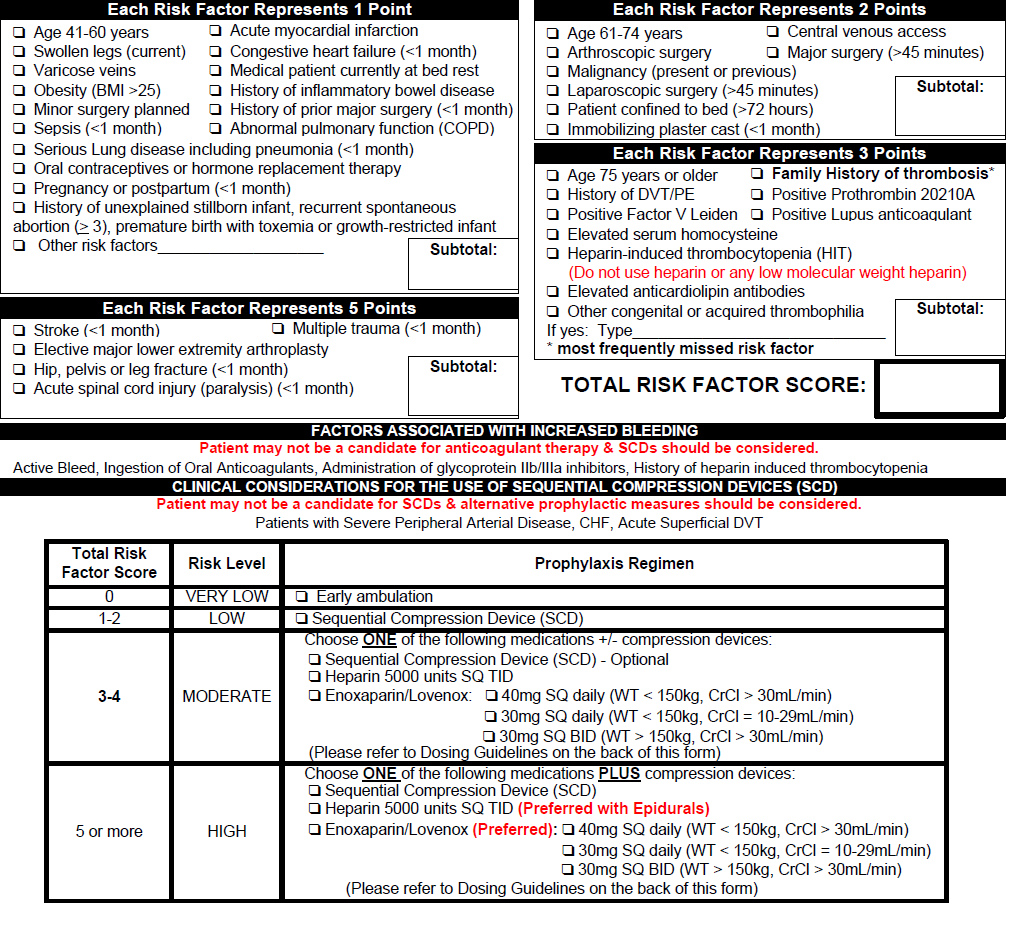 Current meds: _____________________________________      other medications during hospitalization: ____________1. ______________________________________________ 1. _______________________________________________2. ______________________________________________ 2. _______________________________________________3. ______________________________________________ 3. _______________________________________________4. ______________________________________________ 4. _______________________________________________5. ______________________________________________ 5. _______________________________________________6. ______________________________________________ 6. _______________________________________________7. ______________________________________________ 7. _______________________________________________8. ______________________________________________ 8. _______________________________________________9. ______________________________________________ 9. _______________________________________________10. _____________________________________________ 10. ______________________________________________11. _____________________________________________11. _______________________________________________12. _____________________________________________ 12. ______________________________________________Overall assessment and Summary: __________________________________________________________________________________________________________________________________________________________________________________________________________________________________________________________________________________________________________________________________________________________________________________________________________________________________________________________________________________________________________________________________________________________________________________________________________________________________________________________________________________________________________________________________________________________________________________________________________________________________________________________________________________________________________________________________________________________________________________________________________________________________________________________________________________________________________________________________________________________________________________________________________________________________________________________________________________________________________________________